中國文化大學教育部高教深耕計畫
計畫成果紀錄表子計畫C1-2強化弱勢學生入學前輔導措施(資訊處)C1-2強化弱勢學生入學前輔導措施(資訊處)具體作法建置已弱勢學生為核心的學習成效盤點追蹤儀表板，藉此讓學生能自我檢核以及掌握學習的整體狀況，導師亦能於資訊平台觀看班上每位學生的儀表板內容。建置已弱勢學生為核心的學習成效盤點追蹤儀表板，藉此讓學生能自我檢核以及掌握學習的整體狀況，導師亦能於資訊平台觀看班上每位學生的儀表板內容。主題個人學習儀表板個人學習儀表板內容主辦單位：資訊處活動日期：111年活動地點：參與人數：183,766人(觀看人次)內容：目前使用情況(全部資料圖) 資料擷取時間自1072至1111(2022/10/21)
學生學習儀錶板累計觀看(含碩專班)


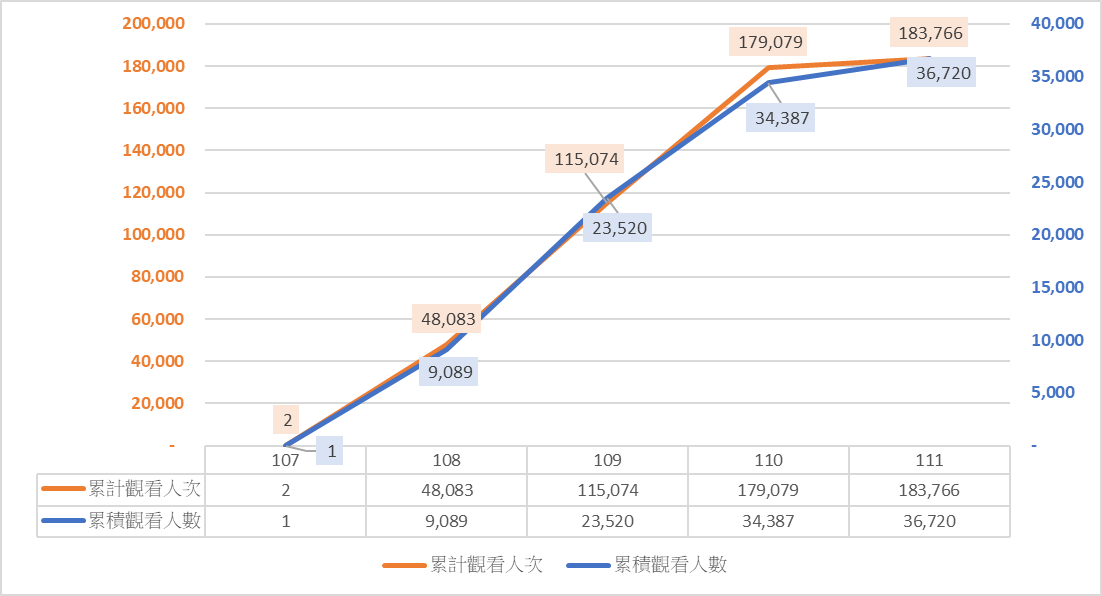 大五:僅含建築系五年級。
從系統建置以來觀看人次達183,766人次，而觀看變化從大三開始學生觀看學生儀表板的幅度增加，而在大四時達觀看人數與觀看次最高點。執行成效：計畫執行前後之改變：　　建置以弱勢學生為核心的學習成效盤點追蹤儀表板，可從綜整指標數據的呈現，到階層式地向下開展細節，以儀表圖示、分色重點標示的方式具體呈現，以利快速掌握學習的整體狀況。
　　藉由提供學習儀表板讓學生能自我檢核，除此之外並於導師資訊平台>學生輔導資料可以觀看班上每位學生各自儀表板的內容。
　　儀表板內容詳見下列圓餅圖：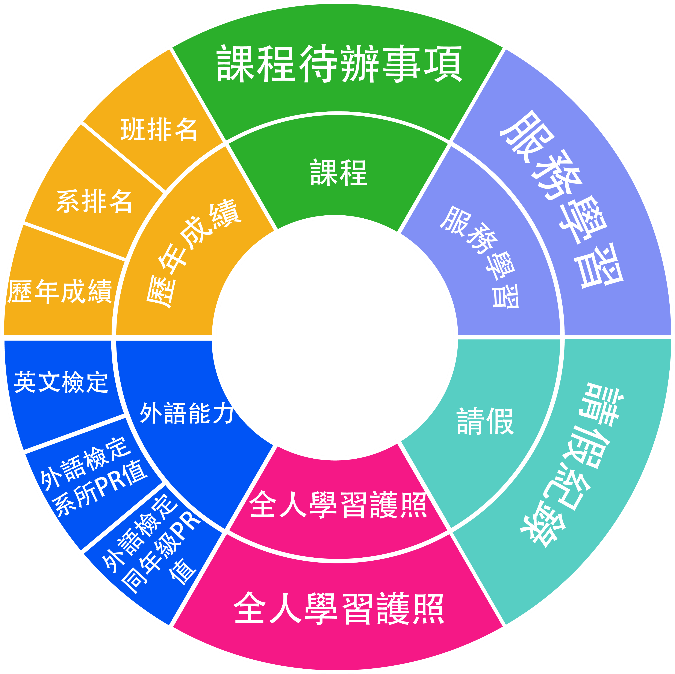 主辦單位：資訊處活動日期：111年活動地點：參與人數：183,766人(觀看人次)內容：目前使用情況(全部資料圖) 資料擷取時間自1072至1111(2022/10/21)
學生學習儀錶板累計觀看(含碩專班)


大五:僅含建築系五年級。
從系統建置以來觀看人次達183,766人次，而觀看變化從大三開始學生觀看學生儀表板的幅度增加，而在大四時達觀看人數與觀看次最高點。執行成效：計畫執行前後之改變：　　建置以弱勢學生為核心的學習成效盤點追蹤儀表板，可從綜整指標數據的呈現，到階層式地向下開展細節，以儀表圖示、分色重點標示的方式具體呈現，以利快速掌握學習的整體狀況。
　　藉由提供學習儀表板讓學生能自我檢核，除此之外並於導師資訊平台>學生輔導資料可以觀看班上每位學生各自儀表板的內容。
　　儀表板內容詳見下列圓餅圖：活動照片活動照片電子檔名稱活動照片內容說明活動照片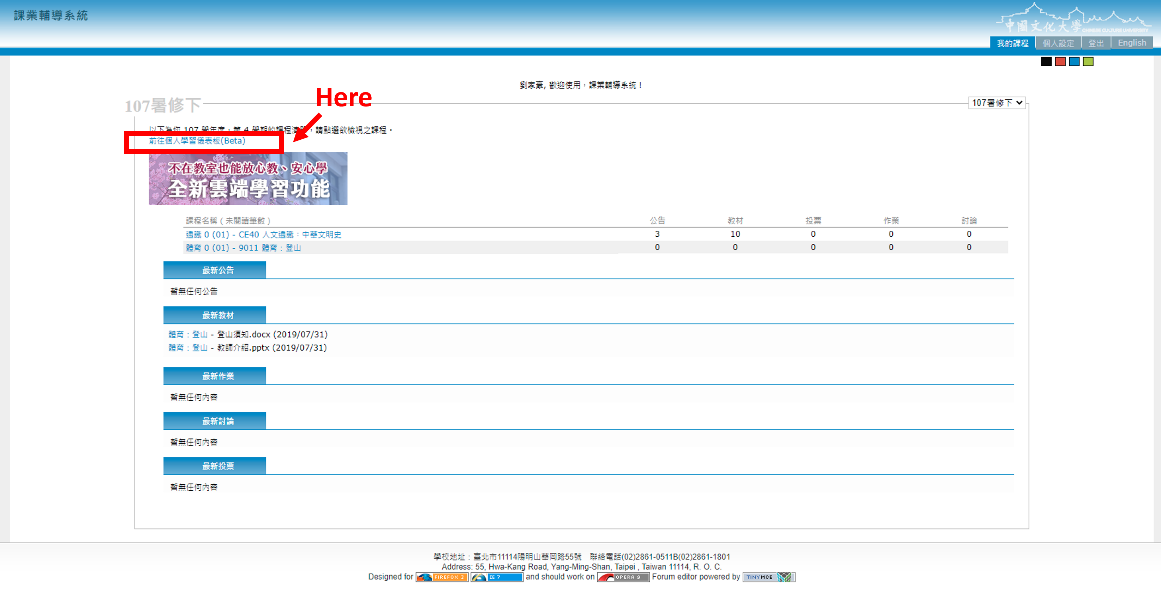 學生可至學生專區進入課輔系統後，於左上方(紅框處)進入學習儀表板。活動照片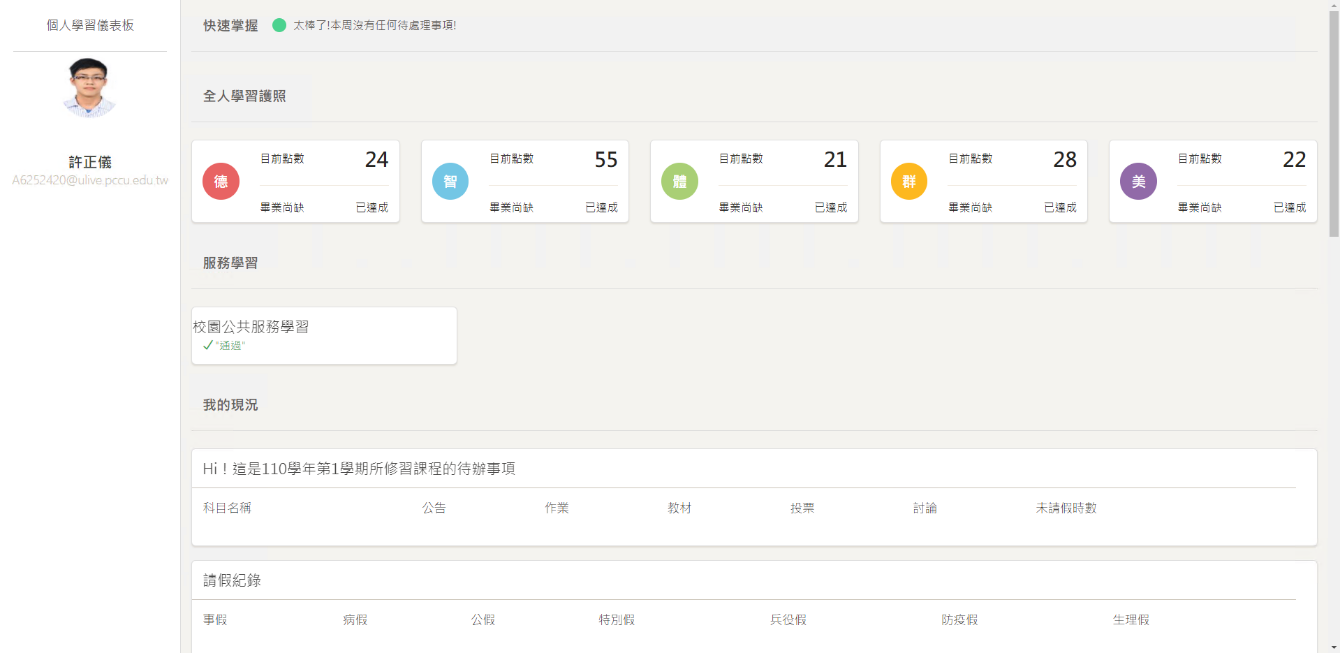 學習儀表板示意圖1:學生可即時檢視全人學習點數、服務學習狀態，提醒學生留意是否已完成畢業門檻。活動照片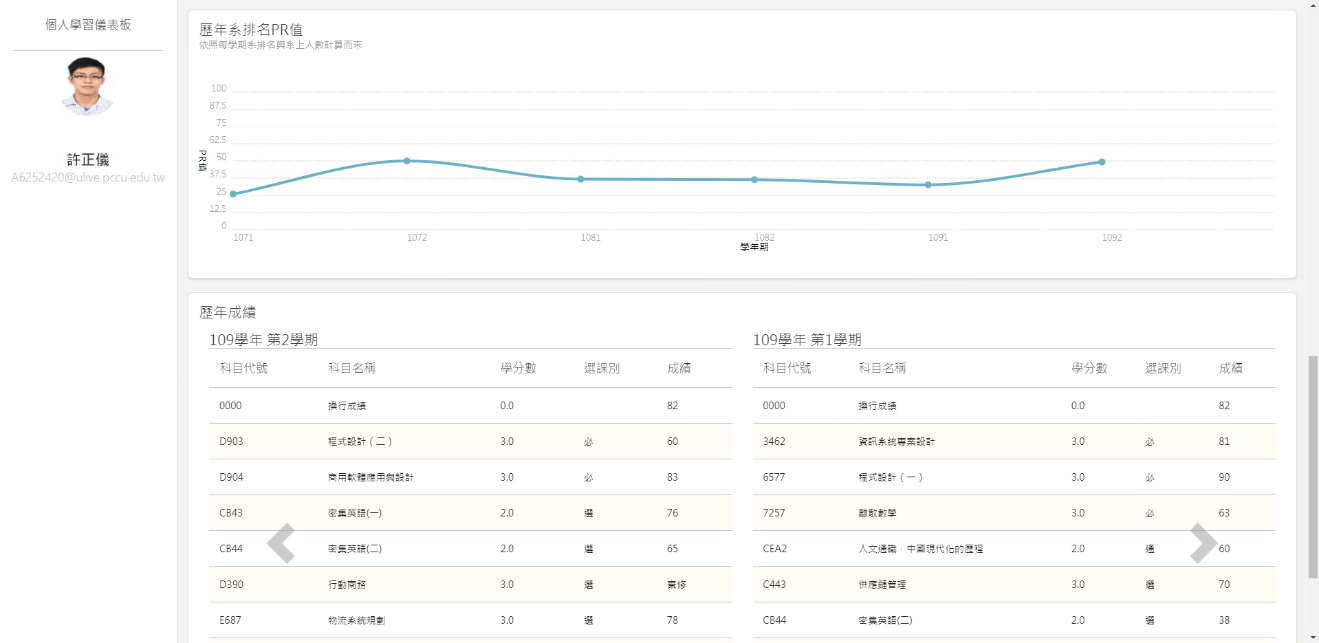 學習儀表板示意圖2:透過歷年成績檢視學習結果與往年成績PR質比較，追蹤學習狀況。活動照片